МИНИСТЕРСТВО ОБРАЗОВАНИЯ РЕСПУБЛИКИ БЕЛАРУСЬУчреждение образования«Гомельский государственный университетимени Франциска Скорины»Отдел стандартизации и метрологииНАГЛЯДНОЕ РУКОВОДСТВО ПО ОФОРМЛЕНИЮ ДИПЛОМНОЙ РАБОТЫв соответствии с требованиями СТО 02-2023Гомель 2023Образец оформления титульного листа дипломной работыМИНИСТЕРСТВО ОБРАЗОВАНИЯ РЕСПУБЛИКИ БЕЛАРУСЬУчреждение образования«Гомельский государственный университет имени Франциска Скорины»Факультет (название)Кафедра (название)Мониторинг образовательной деятельности в рамках системы менеджментакачества университета  Дипломная работаИсполнительстудент группы Ф-44пр                                                              Т.А.ПетровНаучный руководителькандидат физ.-мат. наук, доцент                                                А.Н.ИвановРецензенткандидат физ.-мат. наук, доцент                                                П.В.СидоровГомель 2023РЕФЕРАТДипломная работа 50 страниц, 10 рисунков, 2 таблицы, 14 источников,  1 приложениеКлючевые слова: качество образования, система менеджмента качества, образовательный процесс, документированная процедура, мониторинг, оценка удовлетворенности, анкетирование Объект исследования: система менеджмента качества Гомельского государственного университета имени Франциска Скорины.Метод исследования: теоретический анализ, статистические исследования, синтез, обобщение.Цель дипломной работы: изучение аспектов управления качеством образовательной деятельности в рамках системы менеджмента качества университета, анализ современных методов и средств мониторинга и оценки эффективности процессов, разработка анкет по оценке качества образования и удовлетворенности потребителей.В дипломной работе рассмотрена сущность, организационная структура системы менеджмента качества университета, этапы ее формирования и развития, взаимосвязь ее основных процессов и процедур. Описаны инструменты и техники менеджмента качества, используемые для оценки эффективности функционирования системы менеджмента качества, предложены возможные средства и методы мониторинга образовательной деятельности в рамках системы менеджмента в целях ее дальнейшего улучшения. Разработаны анкеты для оценки качества образовательной деятельности и методика статистической обработки результатов анкетирования. Проведены опросы студентов, выполнена статистическая обработка результатов, сделаны выводы. По результатам работы опубликованы тезисы докладов…Выводы:…СОДЕРЖАНИЕТЕРМИНЫ И ОПРЕДЕЛЕНИЯВ настоящей дипломной работе применяют следующие термины с соответствующими определениями.Качество образования – сбалансированное соответствие образования (как результата, как процесса, как образовательной системы) установленным потребностям, целям, требованиям, нормам (стандартам)Мониторинг – определение статуса системы, процесса, продукции, услуги или деятельностиПолитика в области качества – намерения и направление деятельности организации в области качества, официально сформулированные высшим руководствомСистема менеджмента качества – часть системы менеджмента применительно к качествуОБОЗНАЧЕНИЯ И СОКРАЩЕНИЯДП – документированная процедураППС – профессорско-преподавательский составПРК – представитель руководства по качествуРК – руководство по качествуСМК – система менеджмента качестваСТБ – стандарт Республики БеларусьСТУ – стандарт университетаУМО – учебно-методический отделВВЕДЕНИЕУправление качеством образовательной деятельности является одним из основных элементов современной системы высшего образования, ориентированной на создание общего европейского пространства высшего образования [1]. В государственном стандарте по системам менеджмента качества СТБ ISO 9001-2015, который определяет требования к системам менеджмента качества организаций, вопросы измерений и мониторинга вынесены в отдельный блок, который включает удовлетворенность потребителей, мониторинг и измерение процессов [2]. Целью мониторинга и измерений является обеспечение руководителей процессов данными для оценки соответствия продукции, процессов и системы менеджмента качества в целом предъявленным требованиям и определение областей улучшения.Эффективность функционирования системы менеджмента качества университета зависит от правильной организации и взаимодействия всех элементов системы, наличия современных инструментов и техник менеджмента качества, методик непрерывного мониторинга и контроля для оценок результативности основных процессов. Каждое учреждение образования, в котором функционирует система менеджмента качества, разрабатывает соответствующую систему критериев для оценки эффективности основных процессов. Так в рамках образовательной деятельности необходимо непрерывно осуществлять мониторинг, измерять показатели качества образовательного процесса, осуществлять оценку удовлетворённости обучающихся условиями и качеством преподавания дисциплин, качеством проведения воспитательной работы результатами образовательного процесса на специальностях.В настоящее время нами изучены инструменты и техники менеджмента качества образовательного процесса и методы оценки результативности системы менеджмента, проанализированы возможности их использования для обработки результатов анкетирования обучающихся, разработана методика обработки анкет [3].   ….Основные требования по оформлению текста дипломной работыОбразец оформления разделов, подразделов и пунктов основного текста дипломной работы5 Название раздела5.1 Название первого подраздела. Продолжение названия первого разделаТекст……………………………………………………………………………………………………………………………………………………………...5.2 Название второго подраздела5.2.1 Название первого пунктаТекст……………………………………………………………………………………………………………………………………………………………...5.2.2 Название второго пунктаТекст……………………………………………………………………………………………………………………………………………………………...Образцы оформления таблиц в дипломной работеПример оформления наименования таблицыТаблица 1 – Температуры плавления металлов                                                              илиТаблица 1 –Температуры плавления металлов                                                                                                                                                                  Пример расположения таблиц в тексте дипломной работыВ таблице 1 представлены используемые материалы с указанием температур плавления … ... ... … ... … ... … … … … … … … … … … … … … … … … … … … … … … … … … … … … ……Таблица 1 – Температуры плавления металлов                                                                                                              Текст……………………………………………………………………………………………………………………………………………………………...Пример оформления продолжения таблицы на следующей страницеТаблица 1.2 – Линейные характеристики используемых образцов                                                                                                                                                                                                                                                 В миллиметрахОкончание таблицы 1.2                                                                                                              Примеры оформления таблицТаблица 14 – Характеристики марок стали и сплавов Таблица 5.2 – Показатели длины винта и допустимых предельных отклонений                                                                                                                                                        В миллиметрахОбразцы оформления рисунков в дипломной работеПример оформления наименования рисунковРисунок 14.1 –Указательные стёкла визуальных уровнемеров:а - проходящего света; б - отражённого света; в - несколько указательныхстёкол на резервуарах                                                                илиРисунок 14.1 –Указательные стёкла визуальных уровнемеров:а - проходящего света; б - отражённого света; в - несколько указательных стёкол на резервуарахПример оформления рисунка в тексте дипломной работыТекст……………………………………………………………………………………………………………………………………………………………...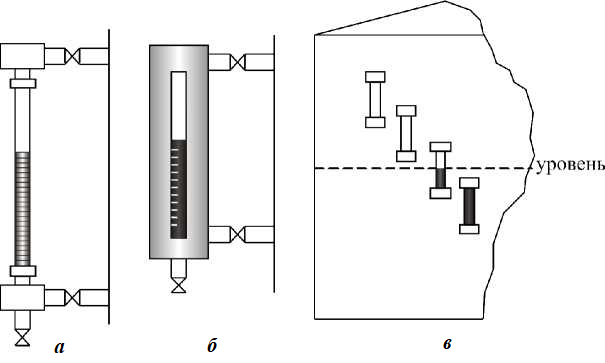 Рисунок 14.1 –Указательные стёкла визуальных уровнемеров: а - проходящего света; б - отражённого света; в - несколько указательных стёкол на резервуарахТекст……………………………………………………………………………………………………………………………………………………………...Пример оформления рисунка с поясняющими данными к нему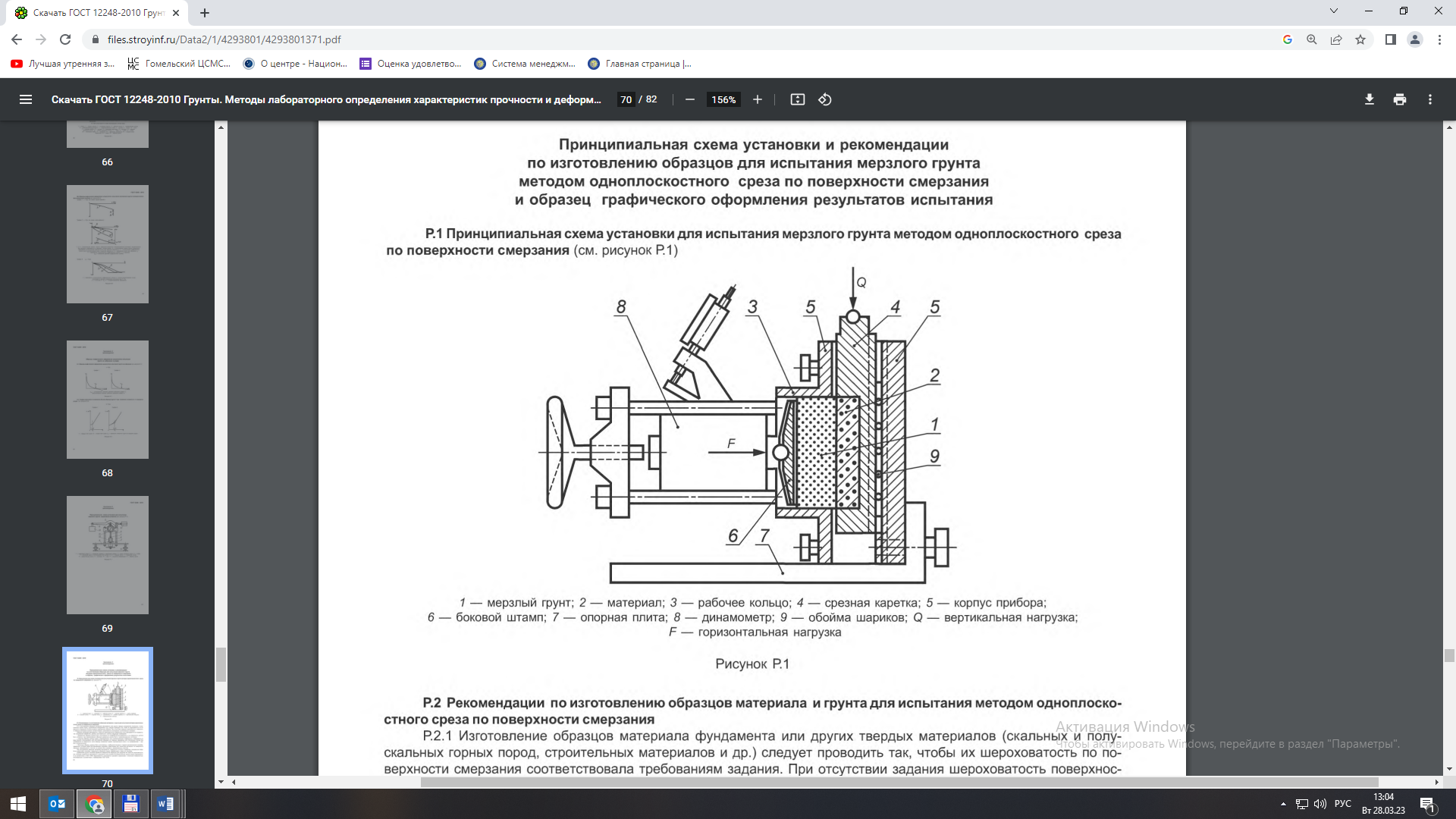 1  мерзлый грунт; 2  материал; 3  рабочее кольцо; 4  срезная каретка;5  корпус прибора; 6  боковой штамп; 7  опорная плита; 8  динамометр;9  обойма шариков; Q   вертикальная нагрузка; F   горизонтальная нагрузкаРисунок 1.2  Схема установки для испытания мерзлого грунта методом одноплоскостного среза по поверхности смерзанияОбразцы оформления формул в дипломной работеПлотность каждого образца ρ, кг/м3, вычисляют по формуле                                                                     =  ,                                                                 (1)где  m – масса образца, кг;	        V   объем образца, м3.                                                                    =  ,                                                                 (2)                                                                    = .                                                                 (3)ЗАКЛЮЧЕНИЕВ целях повышения качества образования учреждениям высшего образования необходимо постоянно совершенствовать и улучшать систему менеджмента качества, поддерживать её результативность и эффективность функционирования. В рамках образовательной деятельности необходимо непрерывно осуществлять оценку удовлетворенности обучающихся условиями и качеством преподавания дисциплин, материально-техническим обеспечением и результатами образовательного процесса на специальностях, качеством организации и проведения воспитательной работы.	В ходе выполнения дипломной работы проведено исследование удовлетворённости студентов качеством преподавания дисциплин и качеством обучения в Гомельском государственном университете имени Франциска Скорины. Была изучена система менеджмента качества нашего университета: получение сертификатов соответствия системы менеджмента качества, Миссия и Политика в области качества; поддержка, оказываемая университетом в виде обеспечения ресурсами для мониторинга и измерений; оценивание пригодности (мониторинг, измерения); улучшение системы менеджмента качества посредством выявления несоответствий и осуществления корректирующих действий; инструменты и методы, рекомендуемые к применению в ходе анализа результативности процессов и СМК университета в целом.Исследования были проведены в форме опроса студентов. Целью исследования было получить достаточно информации для того, чтобы произвести оценку качества проведения дисциплин и качества обучения в ГГУ имени Франциска Скорины с целью определения приоритетных направлений улучшения качества процесса обучения.…СПИСОК ИСПОЛЬЗОВАННЫХ ИСТОЧНИКОВ1. Управление качеством: учебник / под ред. С. Д. Ильенковой. – М. : ЮНИТИ, 1998. – 8 с.2. СТБ ISO 9001-2015 Система менеджмента качества. Требования. – Взамен СТБ ISO 9001-2009 ; введ. 01.03.2016. – Минск : Белорус. гос. ин-т стандартизации и сертификации, 2016. – 64 с.3. Матрос, Д. Ш. Управление качеством образования на основе новых информационных технологий и образовательного мониторинга / Д. Ш. Матрос, Д. М. Полев, П. П. Мельникова. – М. : Педагогическое общество России, 2001. – 128 с.4. СТБ ISO 10004-2015 Менеджмент качества. Удовлетворенность потребителя. Руководящие указания по мониторингу и измерению. – Введен 01.03.2016. – Минск : Белорус. гос. ин-т стандартизации и сертификации, 2016. – 32 с.5. Zakonbase [Электронный ресурс] : Системы менеджмента качества. Рекомендации по улучшению деятельности. – Режим доступа :  https://zakonbase.ru/content/part/375455?print=1. – Дата доступа : 29.04.2020.6. Управление качеством : учебное пособие / С. А. Зайцев [и др.]. – М. : ЮНИТИ, 2016. – 250 с.7. ГОСТ ISO 19011-2013 Руководящие указания по аудиту системы менеджмента. – Введ. 01.03.2014 (введен с отменой СТБ ISO 19011−2003). – Минск : Белорус. гос. ин-т стандартизации и сертификации, 2014. – 44 с.8. Тарбеев, Ю. В. О роли метрологии в управлении качеством / Ю. В. Тарбеев. – М. : Знание, 1989. – 16 с.… ПРИЛОЖЕНИЕ АНазвание приложенияМатериалы приложения … ……… …… … … … … … … … … … …  … … … … … … … … … … … … …… … … … … … … … … … … … … … … … … … … … … … … … … … … …… … … … … … … … … … … … … … … … … … … … … … … … … … … …… … … … … … … … … … … … … … … … … … … … … … … … … … … …… … … … … … … … … … … … … … … … … … … … … … … … … …… … … … … … … … … … … … … … … ПРИЛОЖЕНИЕ АЗаключение о результатах плагиат-проверки текстадипломной работы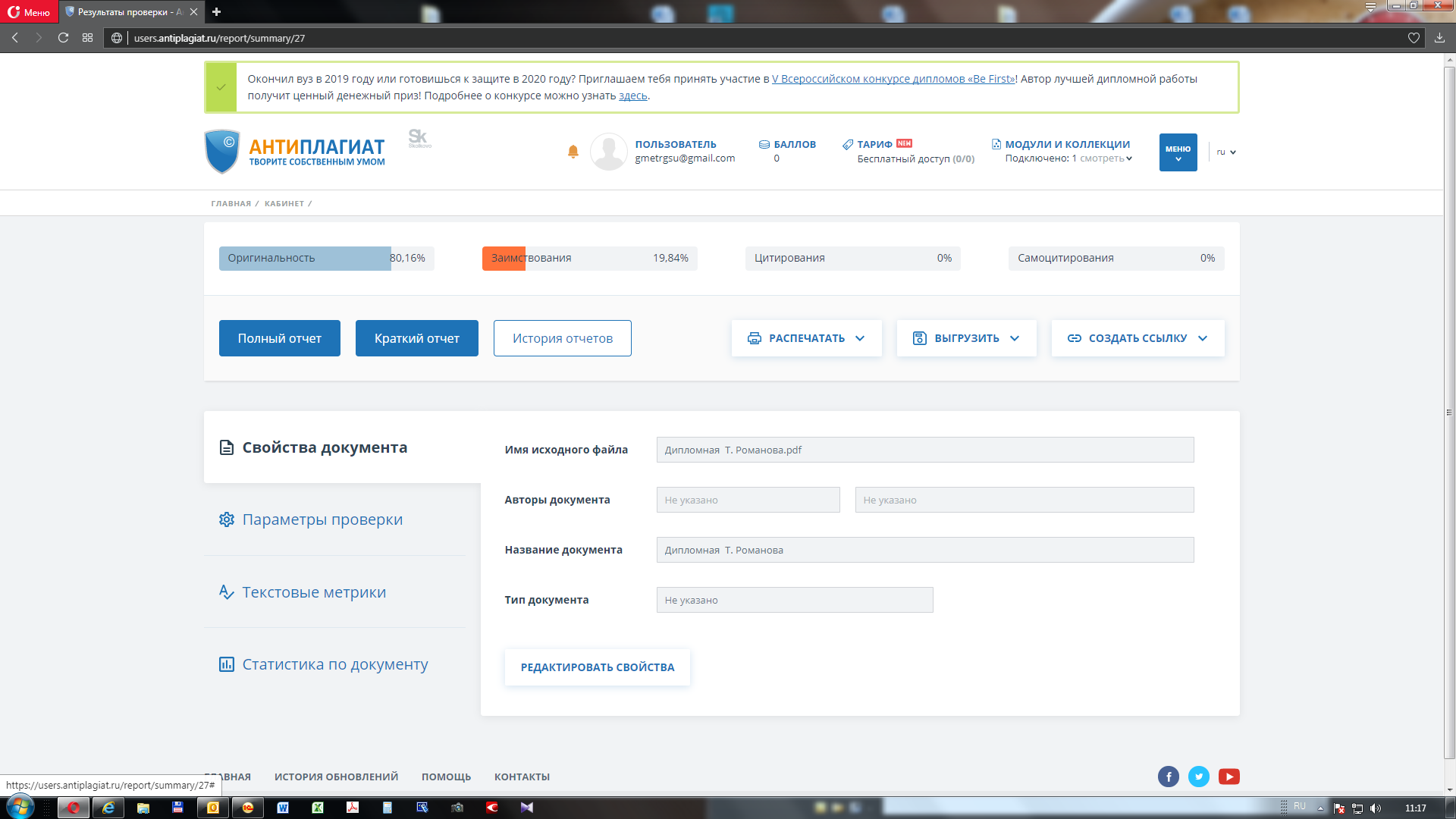 Допущена к защитеЗав. кафедрой                          В.Д.Сергеев                                       2023Обозначения и сокращения…………….…………….…………….………….Введение…………….…………….…………….…………….……………......1 Система менеджмента качества университета…………….……………….  1.1 Миссия и Политика в области качества университета…………….…..  1.2 Цели в области качества и планирование их достижения………….....  1.3 Совет по качеству и внутренние аудиты…………….…………….……2 Оценивание пригодности…………….…………….…………….………….  2.1 Общие положения…………….…………….…………….………………  2.2 Удовлетворённость потребителей…………….…………….…………..  2.3 Анализ и оценивание…………….…………….…………….…………..3 Улучшение…………….…………….…………….…………….……………  3.1 Общие положения	…………….…………….…………….……………..  3.2 Несоответствия и корректирующие действия…………….…………….  3.3 Постоянное улучшение…………….…………….…………….………..4 Инструменты и методы анализа результативности процессов и системы менеджмента качества в целом…………….…………….……………………  4.1 Гистограмма (столбчатая диаграмма) …………….…………….………  4.2 Радар-диаграмма (лепестковая диаграмма)	…………….……………….  4.3 Диаграмма Парето…………….…………….…………….………………  4.4 SWOT-анализ…………….…………….…………….……………………  4.5 Причинно-следственная диаграмма (диаграмма Исикавы) …………..5 Мониторинг образовательной деятельности и оценка удовлетворенности потребителей…………….…………….………………...  5.1 Общие положения и описание этапов в рамках выделенной процедуры	…………….…………….…………….…………….…………......  5.2 Описание работ в рамках выделенных этапов процедуры…………….    5.2.1 Описание работ по организации и осуществлению мониторинга образовательной деятельности…………….…………….…………….……..    5.2.2 Описание работ по оценке удовлетворенности потребителей….....6 Методики обработки данных, полученных в результате анкетирования…………….…………….…………….…………….………….7 Разработка методики обработки данных…………….…………….……….  7.1 Обработка результатов анкетирования с помощью разработанной методики…………………………….…………….…………….……………...  7.2 Показатель удовлетворенности……………….…………….…………..Заключение…………….…………….…………….…………….………….....Список использованных источников……………………………….………..Приложение А Заключение о результатах плагиат-проверки текста дипломной работы …………………………………………………………….45668101515151618181819202020212223242427273136424243484950Наименование материалаТемпература плавленияТемпература плавленияНаименование материалаКоСЛатунь 1131 – 1173858 – 900Сталь1573 – 16731300 – 1400Чугун 1373 – 14731100 – 1200Номинальный диаметр резьбы болта, винта, шпилькиВнутренний диаметр шайбы, dТолщина шайбыТолщина шайбыТолщина шайбыТолщина шайбыТолщина шайбыТолщина шайбыНоминальный диаметр резьбы болта, винта, шпилькиВнутренний диаметр шайбы, dлегкой легкой нормальнойнормальнойтяжелойтяжелойНоминальный диаметр резьбы болта, винта, шпилькиВнутренний диаметр шайбы, dававав2,02,10,50,80,50,5––3,03,10,81,00,80,81,01,2Номинальный диаметр резьбы болта, винта, шпилькиВнутренний диаметр шайбы, dТолщина шайбыТолщина шайбыТолщина шайбыТолщина шайбыТолщина шайбыТолщина шайбыНоминальный диаметр резьбы болта, винта, шпилькиВнутренний диаметр шайбы, dлегкой легкой нормальнойнормальнойтяжелойтяжелойНоминальный диаметр резьбы болта, винта, шпилькиВнутренний диаметр шайбы, dававав4,04,11,01,21,01,21,21,642,042,5––9,09,0––45,045,0––9,59,5––Марки стали и сплаваМарки стали и сплаваНазначениеНовое обозначениеСтарое обозначениеНазначение08Х18Н100Х8Н10Трубы, детали печной арматуры, теплообменники, патрубки, муфели, реторты и коллекторы выхлопных систем, электроды искровых зажигательных свечейТо же»08Х18Н10Т0Х18Н10ТТрубы, детали печной арматуры, теплообменники, патрубки, муфели, реторты и коллекторы выхлопных систем, электроды искровых зажигательных свечейТо же»12Х18Н10ТХ18Н10ТТрубы, детали печной арматуры, теплообменники, патрубки, муфели, реторты и коллекторы выхлопных систем, электроды искровых зажигательных свечейТо же»09Х15Н810Х15Н910Для изделий, работающих в атмосферных условияхТо же. Не имеет дельтаферрита07Х6Н6Х16Н6Для изделий, работающих в атмосферных условияхТо же. Не имеет дельтаферритаДлина винтаДлина винтаНоминальная  Предельное отклонение(18)± 0,4320± 0,52(21)± 0,5225± 0,52   Примечание – Размеры, заключенные в скобки, применять не рекомендуется.   Примечание – Размеры, заключенные в скобки, применять не рекомендуется.